ATZINUMS Nr. 22/10-3.9/80par atbilstību ugunsdrošības prasībāmAtzinums iesniegšanai derīgs sešus mēnešus.Atzinumu var apstrīdēt viena mēneša laikā no tā spēkā stāšanās dienas augstākstāvošai amatpersonai:Atzinumu saņēmu:20____. gada ___. ___________DOKUMENTS PARAKSTĪTS AR DROŠU ELEKTRONISKO PARAKSTU UN SATURLAIKA ZĪMOGU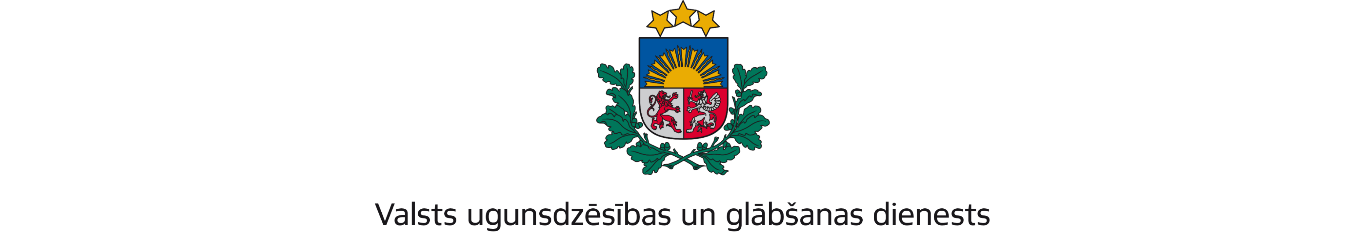 VIDZEMES REĢIONA BRIGĀDETērbatas iela 9, Valmiera, LV-4201; tālr.: 64233468; e-pasts: vidzeme@vugd.gov.lv; www.vugd.gov.lvAlūksne„Basketbola Fabrika”(izdošanas vieta)(juridiskās personas nosaukums vai fiziskās personas vārds, uzvārds)06.06.2022.Reģistrācijas Nr. 40008273911(datums)(juridiskās personas reģistrācijas numurs vai fiziskās personās kods)Ezermalas iela 4a-42, Rīga, LV-1006(juridiskās vai fiziskās personas adrese)1.Apsekots: Diennakts nometnei „BBK – 1” paredzētās telpas: Valkas Jāņa Cimzesģimnāzijas sporta zāle, ģērbtuves, tualetes, dušas (turpmāk – Ģimnāzija) un ValkasJāņa Cimzes ģimnāzijas internāts (turpmāk – Internāts).(apsekoto būvju, ēku vai telpu nosaukums)2.Adrese: Raiņa iela 28A un Domes bulvāris 3, Valka, Valkas novads, LV-4701.3.Īpašnieks (valdītājs): Valkas novada pašvaldība(juridiskās personas nosaukums vai fiziskās personas vārds, uzvārds)reģistrācijas Nr. 90009114839, Semināra iela 9, Valka, Valkas novads, LV-4701.(juridiskās personas reģistrācijas numurs vai fiziskās personas kods; adrese)4.Iesniegtie dokumenti: nometnes vadītāja Kristapa Kozlovska elektronisks iesniegums(apliecības Nr. RP 000604).5.Apsekoto būvju, ēku vai telpu raksturojums: Ģimnāzijas telpas aprīkotas ar automātisko ugunsgrēka atklāšanas un trauksmes signalizācijas sistēmu, iekšējiem ugunsdzēsības krāniem un nodrošinātas ar ugunsdzēsības aparātiem. Evakuācijas ceļi brīvi un izejas durvis viegli atveramas no telpu iekšpuses. Koplietošanas telpās izvietoti evakuācijas plāni.Internāta telpas aprīkotas ar automātisko ugunsgrēka atklāšanas un trauksmes signalizācijas sistēmu, balss izziņošanas sistēmu, nodrošinātas ar ugunsdzēsībasaparātiem un iekšējiem ugunsdzēsības krāniem. Evakuācijas ceļi ir brīvi un evakuācijas izejas durvis viegli atveramas no telpu iekšpuses, kā arī katra stāva koplietošanas telpās un telpās, kur paredzēta nakšņošana, izvietoti evakuācijas plāni.6.Pārbaudes laikā konstatētie ugunsdrošības prasību pārkāpumi: nav konstatēti.7.Slēdziens: Nometnei „BBK – 1” paredzētās telpas: Ģimnāzija (Raiņa ielā 28A, Valkā)un Internāts (Domes bulvārī 3, Valkā) atbilst ugunsdrošības prasībām un tās var izmantot bērnu nometnes organizēšanai no 11.06.2022. līdz 17.06.2022., ievērojot Latvijas Republikas Ministru kabineta 2016.gada 19.aprīļa noteikumu Nr. 238 „Ugunsdrošības noteikumi” prasības.8.Atzinums izdots saskaņā ar: Latvijas Republikas Ministru kabineta 2009.gada1.septembra noteikumu Nr.981 „Bērnu nometņu organizēšanas un darbības kārtība”8.5.apakšpunkta prasībām.(normatīvais akts un punkts saskaņā ar kuru izdots atzinums)9.Atzinumu paredzēts iesniegt: Valsts izglītības satura centram.(iestādes vai institūcijas nosaukums, kur paredzēts iesniegt atzinumu)Valsts ugunsdzēsības un glābšanas dienesta Vidzemes reģiona brigādes komandierim, Tērbatas ielā 9, Valmierā, LV-4201.(amatpersonas amats un adrese)Valsts ugunsdzēsības un glābšana dienesta Vidzemes reģiona brigādes Ugunsdrošības uzraudzības un civilās aizsardzības nodaļas inspektoreI.Palkavniece(amatpersonas amats)(paraksts)(v. uzvārds)Atzinums 2022.gada 6.jūnijā nosūtīts nometnes vadītājam uz e-pastu: kristapskozlovskis@inbox.lv(juridiskās personas pārstāvja amats, vārds, uzvārds vai fiziskās personas vārds, uzvārds; vai atzīme par nosūtīšanu)(paraksts)